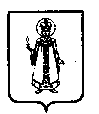 Муниципальный Совет Слободского сельского поселения Угличского муниципального района Ярославской областиР Е Ш Е Н И Еот 02.03. 2023 № 13Об исключении имущества из состава Казны Слободского сельского поселенияВ соответствии с Федеральным законом от 06.10.2003 № 131- ФЗ «Об общих принципах организации  местного самоуправления в Российской Федерации», решениями Муниципального Совета Слободского сельского поселения от 22.05.2007 № 15 «О Порядке управления и распоряжения муниципальным имуществом Слободского сельского поселения» (с изменениями), от 29.03.2018 № 5 «Об утверждении Положения о порядке управления муниципальным имуществом, составляющим Казну Слободского сельского поселения» (с изменениями), руководствуясь  Уставом Слободского сельского  поселения, Муниципальный Совет Слободского сельского поселения четвертого созываРЕШИЛ:1. Исключить из состава Казны Слободского сельского поселения имущество согласно Перечня, указанного в приложении.2. Исключить из реестра муниципального имущества Слободского сельского поселения.3. Контроль за исполнением решения  оставляю за собой.4. Настоящее решение подлежит опубликованию в «Информационном вестнике Слободского сельского поселения» и размещению на Сайте Администрации Слободского сельского поселения http://слободское-адм.рф/. Глава  Слободского поселения                                          М.А. АракчееваПриложение к решениюМуниципального Совета Слободского   сельского поселения от 02.03.2023 № 13Перечень имущества, подлежащего исключению из состава Казны Слободского сельского поселения№ п/пНаименование недвижимого имуществаАдрес недвижимого имуществаКадастровый номерПлощадьОснование1Земельный участок для садоводстваЯрославская область, Угличский район, СДТ Баскачи – 1а, участок 8576:16:010117:24490 кв.мДоговор купли-продажи2Земельный участок для садоводства     Ярославская область, Угличский район, СДТ «Баскачи-1», участок № 9976:16:010114:22500 кв.мДоговор купли-продажи3Земельный участок для размещения объектов социального и коммунально-бытового назначенияЯрославская область, Угличский район, с. Чурьяково76:16:010121:5008420Договор купли-продажи4Жилое помещениеЯрославская область, Угличский район,                     с. Дивная Гора,                       ул. Центральная, д.8, пом.376:16:010305:29848,8 кв.мДоговор приватизации5Жилое помещениеЯрославская область, Угличский район,                     пос. Зеленая Роща, д. 9, кв. 2376:16:010101:201349 кв.мДоговор приватизации6Жилое помещениеЯрославская область, Угличский район,                     пос. Зеленая Роща, д.12, кв. 476:16:010101:218181,9 кв.мДоговор приватизации7Нежилое зданиеЯрославская область, Угличский район, с. Чурьяково76:16:010121:3681592,4Договор купли-продажи